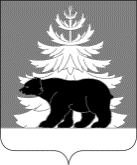  Контрольно-счетная палата Зиминского районного муниципального образования ЗАКЛЮЧЕНИЕ № 01-10/19На проект постановления администрации Зиминского районного муниципального образования «Об утверждении муниципальной программы «Поддержка социально –ориентированных некоммерческих организаций» на 2023-2027 годы     14 ноября 2022 г.                                                                                 г. ЗимаУтвержденоприказом председателя КСП от 14.11.2022 №20        Основание для проведения экспертизы:        Настоящее заключение подготовлено Контрольно-счетной палатой Зиминского районного муниципального образования (далее –КСП района) на основании пункта 2 статьи 157 Бюджетного кодекса Российской Федерации (далее-БК РФ), в соответствии с частью 2 статьи 9 Федерального закона от 07.02.2011 №6-ФЗ «Об общих принципах организации и деятельности контрольно-счетных органов субъектов Российской Федерации и муниципальных образований», пунктом 32 частью 7 статьи 8  Положения о Контрольно-счетной палате Зиминского районного муниципального образования, утвержденного Решением Думы Зиминского муниципального района от 28.10.2021 № 146, стандарта «Финансово-экономическая экспертиза проектов муниципальных программ», утвержденного приказом  КСП района от 31.11.2012 №5. распоряжением председателя КСП от 11.11.2022 № 01-22/34       Предмет экспертизы:         Проект постановления администрации Зиминского районного муниципального образования программа «Поддержка социально-ориентированных некоммерческих организаций» (далее-проект программы).     Объект экспертизы: Администрация Зиминского районного муниципального образования (далее- Администрация района), Комитет по культуре администрации Зиминского района (далее-Комитет по культуре).     Цель экспертизы: - определение соответствия положений, изложенных в проекте программы, действующим нормативным правовым актам Российской Федерации, Иркутской области, Зиминского районного муниципального образования; - оценка соответствия поставленных в проекте программы целей и задач показателям социально-экономического развития Зиминского районного муниципального образования на соответствующий период;-анализ структуры проекта программы, оценка наличия всех необходимых документов, разделов паспорта, приложений, анализ соответствия названий разделов их смысловому содержанию;-анализ целевых индикаторов и показателей результативности;-оценка эффективности планирования, использования финансовых ресурсов для достижения целей и реализации социально-экономических задач, предусмотренных проектом программы, в том числе оценка соотношения ожидаемых результатов с ресурсным обеспечением проекта программы;-целесообразность принятия и реализации муниципальной программы «Поддержка социально ориентированных некоммерческих организаций».       Сроки проведения экспертизы: 11 ноября – 14 ноября 2022 г.При проведении экспертизы использовались следующие нормативные правовые акты: Бюджетный кодекс Российской Федерации (далее -БК РФ);Федеральный закон от 06.10.2003. № 131-ФЗ «Об общих принципах организации местного самоуправления в Российской Федерации» (далее –Закон №131-ФЗ);Федеральный закон от 12.01.1996 №7-ФЗ «О некоммерческих организациях» (далее Закон № 7-ФЗ);Федеральный закон от 19.05.1995 №82-ФЗ «Об общественных объединениях» (далее- Закон №82-ФЗ);Федеральный закон от 11.08.1995 №135-ФЗ «О благотворительной деятельности в благотворительных организациях» (далее Закон №135-ФЗ); Закон Иркутской области от 08.06.2011№ 37-ОЗ "Об областной государственной поддержке социально ориентированных некоммерческих организаций"(далее Закон №37-ОЗ); Положение о порядке принятия решения о разработке муниципальных программ и утверждения, реализации и оценки эффективности муниципальных программ, утвержденное постановлением Администрации Зиминского районного муниципального образования от 03.11.2020 №921 (далее-Положение №921);Положение о бюджетном процессе в Зиминском районном муниципальном образовании, утвержденное решением Думы Зиминского муниципального района от 23.03.2011 № 99 (с изменениями и дополнениями) (далее- Положение № 99);Устав Зиминского районного муниципального образования (далее Устав);Методические рекомендации по составлению и исполнению бюджета субъектов Российской Федерации и местных бюджетов на основе муниципальных программ, утвержденных Министерством финансов РФ от 30.09.2014г. №09-05-05/48843, а также положениям отраслевых документов стратегического планирования;другие нормативные правовые акты по данному вопросу.    В КСП района для проведения экспертизы проекта постановления 11.11. 2022 года поступили следующие документы:     1. Сопроводительное письмо от 11.11.2022 № 1562 на 1 листе;        2. Проект постановление «Об утверждении муниципальной программы Зиминского районного муниципального образования «Поддержка социально-ориентированных некоммерческих организаций» (далее –муниципальная программа, Программа) на 1 листе;    3.  Проект муниципальной программы с приложением на 6 листах.   В ходе проведения экспертизы установлено:        В соответствии с пунктом 25 части 1 статьи 15 Закона № 131-ФЗ к вопросам местного значения муниципального района отнесено:           -оказание поддержки социально ориентированным некоммерческим организациям, благотворительной деятельности и добровольчеству (волонтерству).     В соответствии с пунктом 3 статьи 31.3 Закона № 7-ФЗ к полномочиям органов местного самоуправления по решению вопросов поддержки социально ориентированных некоммерческих организаций (далее -СОНКО) относятся:       -разработка и реализация муниципальных программ поддержки СОНКО с учетом социально-экономических, экологических, культурных и других особенностей;     - анализ финансовых, экономических, социальных и иных показателей деятельности СОНКО, оценка эффективности мер, направленных на развитие СОНКО на территории муниципального образования.          В соответствии с частью 2 статьи 78.1 и статьи 69.1 БК РФ оказание финансовой поддержки СОНКО может осуществляться за счет бюджетных ассигнований местных бюджетов путем предоставления субсидий.             Порядок определения объема и предоставления указанных субсидий из местного бюджета устанавливаются нормативными правовыми актами органов местного самоуправления.           В соответствии со статьей 179 БК РФ Администрацией района принято Положение о порядке принятия решения о разработке муниципальных программ и утверждения, реализации и оценки эффективности муниципальных программ и утверждено постановлением Администрации района от 03.11.2020 №921 (далее –Положение № 921).  В соответствии с частью 2 пункта 13 Положения № 921, муниципальная программа добавлена в перечень муниципальных программ, утвержденных постановлением Администрации района от 15.10.2020 №885 (в ред. от 26.09.2022 г.)    Согласно Положения № 921 проект муниципальной программы до ее представления мэру Зиминского районного муниципального образования должен пройти экспертизу. В нарушении ст.16 Положения № 99, Положения № 921 проект программы представлен на экспертизу с нарушением срока. В соответствии с Положением № 99 муниципальные программы, предлагаемые к финансированию начиная с очередного финансового года, подлежат утверждению Администрацией района не позднее одного месяца до дня внесения проекта решения о районном бюджете в Районную Думу (т. е не позднее 15 октября).          В нарушении раздела 3 пунктов 16, 17, 18 Положения №921 ответственным исполнителем проект постановления муниципальной программы поступил в КСП Зиминского района без согласований с Финансовым управлением Зиминского районного муниципального образования; отделом экономики; управлением правовой, кадровой и организационной работы Администрации района, соисполнителями и участниками муниципальной программы.   В нарушении раздела 3 пункта 19 Положения №921 проект муниципальной программы не рассмотрен рабочей группой, решение рабочей группой о возможности реализации муниципальной программы не принято.В нарушении раздела 3 пункта 22 Положения № 921 в КСП Зиминского района   протокол рабочей группы с проектом муниципальной программы не представлен. В нарушении в преамбуле проекта Постановления ссылка на постановление администрации Зиминского районного муниципального образования от 17.11.2015 №1056 «Об утверждении Положения о порядке принятия решений о разработке, формирования, утверждения, реализации и оценки эффективности муниципальных программ Зиминского районного муниципального образования», которое утратил силу с 03.11.2020 с момента вступления в силу нового Положения № 921.В связи с разработкой и утверждением в текущем финансовом году муниципальной программы, начало ее реализации в проекте Постановления должно предусматриваться с очередного финансового года, т. е с 01.01.2023 года.            Наименование муниципальной программы «Поддержка социально-ориентированных некоммерческих организаций» следует изменить на «Поддержка социально-ориентированных некоммерческих организаций Зиминского района».        В ходе подготовки заключения проанализирован проект Программы, который содержит паспорт и разделы программы. Ответственным исполнителем в паспорте программы определен Комитет по культуре. По мнению КСП района ответственным исполнителем Программы должна быть Администрация Зиминского районного муниципального образования (Заместитель мэра по социальным вопросам).       Согласно паспорта Программы   соисполнителями Программы является: Финансовое управление Зиминского района. По мнению КСП района соисполнителями Программы должны быть Комитет по культуре, Финансовое управление Зиминского районного муниципального образования, Комитет по образованию администрации Зиминского района, МКУК "Межпоселенческая центральная библиотека Зиминского района", МКУК «Районный историко-краеведческий музей», Администрация района. В паспорте проекта Программы вместо перечня участников муниципальной программы следует указать, как СОНКО, зарегистрированные и осуществляющие деятельность на территории Зиминского района.       Структура Программы не предусматривает подпрограмм.        Целями рассматриваемой Программы являются:       -Реализация механизма финансовой поддержки СОНКО в решении приоритетных социальных проблем;      - развитие гражданского общества, благотворительной деятельности и добровольчества в Зиминском районе;      -повышение доступности для населения социальных услуг.        По мнению КСП района целью муниципальной программы должна быть поддержка и стимулирование СОНКО в решении социально-значимых проблем во взаимодействии с Администрацией района.         Задачи Программы:     -Привлечение финансовых ресурсов для развития информационной, консультационной и методической поддержки деятельности СОНКО;     -развития институтов гражданского общества и механизма участия СОНКО в реализации государственной политики в социальной сфере.        По мнению КСП района задачей муниципальной программы должна быть-поддержка и стимулирование СОНКО в решении социально-значимых проблем на территории Зиминского района.          Целевыми показателями Программы являются: Количество СОНКО, получивших информационную, консультационную и методическую поддержку деятельности;количество проведенных мероприятий по патриотическому и духовно-нравственному воспитанию;количество граждан, получивших помощь (благотворительную или добровольческую);количество проведенных общественных акций и мероприятий.       Сроки и этапы реализации Программы: 2023-2027 годы.        Ожидаемые конечные результаты реализации Программы:    Увеличение количества СОНКО, которым оказана поддержка;    -увеличение количества СОНКО на территории Зиминского района;    -увеличение числа проектов и программ СОНКО;    -увеличение числа публикаций в средствах массовой информации о деятельности СОНКО и участие.      Общий объем финансирования Программы за счет средств бюджета Зиминского районного муниципального образования (далее-местный бюджет) 250,0 тыс. рублей, в том числе по годам: -с 2023 года по 2027 год по 50,0 тыс. руб. ежегодно.        При проведении экспертизы соответствия Программы требованиям Положения №921 установлено, что предлагаемая к утверждению Программа содержит ряд замечаний, на которые необходимо обратить внимание:         Паспорт Программы содержит конечные результаты, их значения по окончанию реализации муниципальной программы без указания числовых значений;        По тексту проекта   Программы следует привести к одному сокращению понятия СОНКО и НКО. В разделе 1 проекта паспорта Программы в таблице после слов «Ответственный исполнитель» - следует добавить слова «муниципальной программы»; слова «Задачи программы» -заменить на слова «Задачи муниципальной программы», слова «Сроки реализации программы» изменить на слова «Сроки реализации муниципальной программы», слова «Ожидаемые конечные результаты» заменить на слова «Ожидаемые конечные результаты муниципальной программы». Цели и задачи установленные в паспорте Программы не в полной мере соответствуют разделу 3. Цели и задачи муниципальной программы.         В соответствии с паспортом Программы определена задача привлечение финансовых ресурсов для поддержки деятельности СОНКО, при решении, которой возможно достижение цели, предусмотренной Программой. Одной из задач является реализация механизма финансовой поддержки СОНКО реализация которой позволит СОНКО получить возможность финансирования своих проектов на муниципальном уровне. Анализ показал, что форма финансирования проектов СОНКО не определена. При этом в соответствии с пунктом 5 статьи 31.1 Федерального закона от 12.01.1996 7-ФЗ "О некоммерческих организациях" установлено, что оказание финансовой поддержки СОНКО может осуществляться в соответствии с законодательством Российской Федерации за счет бюджетных ассигнований федерального бюджета, бюджетов субъектов Российской Федерации, местных бюджетов путем предоставления субсидий, СОНКО - исполнителям общественно полезных услуг. Указанные субсидии предоставляются на срок не менее двух лет.         Для осуществления финансирования муниципальной программы Администрации района следует принять Порядок поддержки СОНКО, расположенных на территории Зиминского района и Положение о конкурсе общественно-значимых проектов, направленных на поддержку СОНКО на территории Зиминского района.   В соответствии с Положение № 921 раздел 8 текстовой части Программы содержит описание целевых показателей достижения целей основных ожидаемых конечных результатов реализации муниципальной программы, показатели которых не отражены в паспорте Программы в числовом значении. В соответствии с пунктом 15 Положения № 921 муниципальная программа оформляется в соответствии с типовым макетом согласно приложению, к Положению № 921. Требования к содержанию разделов, указанных в типовом макете, являются обязательными.Округление числовых показателей в муниципальной программе допускается до третьего десятичного знака после запятой. В нарушении пункта 15 Положения 921 раздел.2 Характеристика сферы деятельности следует изменить на Характеристика текущего состояния реализации муниципальной программы, который должен содержать:- анализ текущего состояния сферы реализации муниципальной программы, выявление потенциала развития анализируемой сферы, сопоставление существующего состояния анализируемой сферы с состоянием аналогичной сферы в районах Иркутской области (при возможности такого сопоставления); - основные показатели уровня развития сферы реализации муниципальной программы. Отсутствует раздел 3- Содержание проблемы и обоснования необходимости ее решения. Раздел должен содержать развернутую постановку проблемы, включая анализ причин ее возникновения, обоснование ее связи с приоритетами социально-экономического развития Зиминского районного муниципального образования, целесообразности и необходимости решения проблемы на муниципальном уровне программно-целевым методом.Пропуск одного раздела привел к дальнейшей неправильной нумерации разделов проекта программы. Раздел 6 Сроки реализации и ресурсное обеспечение муниципальной программы. Общий объем финансовых средств, необходимых для реализации муниципальной программы 250,0 тыс.руб., за счет средств местного бюджета. Отсутствует сноска Таблица 1.Исходя из положений ст.174.2 БК РФ, при планировании включают объемы бюджетных ассигнований  на исполнение действующих расходных обязательств (обусловленные уже принятыми нормативными правовыми актами, заключенными контрактами, договорами и соглашениями, другими аналогичными документами), а также предполагаемые объемы бюджетных ассигнований на исполнение принимаемых расходных обязательств (обусловленных законами,   нормативными правовыми актами,  договорами и соглашениями, предлагаемыми (планируемыми) к принятию в текущем финансовом году или в плановом периоде.         Отсутствие финансово-экономического обоснования к программе (расчетов) не позволяет оценить экономическую обоснованность и достоверность (реалистичность) объема ресурсного обеспечения программы, а также возможности достижения целей при запланированном объеме средств. При проведении конкурса объем бюджетных ассигнований из расчета 50,0 тыс.руб. в год для поддержки СОНКО недостаточен.          В нарушении Приложения №921 таблица в разделе Сроки реализации и ресурсное обеспечение муниципальной программы не соответствует таблице, представленной в Приложении №921. Объем финансирования не отражен по источникам финансирования и округления до третьего десятичного знака после запятой. Раздел 7 Перечень мероприятий содержит 5 основных мероприятий. В нарушении Положения № 921 раздел 7 не содержит информацию о сроках, объемах и источниках финансирования, необходимых для реализации мероприятий, ответственных исполнителях, а также о результатах выполнения мероприятий.Раздел 9 Механизм реализации муниципальной программы и контроль за ходом ее реализации не содержит описание системы управления за ходом реализации муниципальной программы, распределение полномочий и ответственности между ними по выполнению мероприятий муниципальной программы и использованию средств, направленных на их выполнение. Не указываются структурные подразделения Администрации района, осуществляющие контроль за ходом исполнения муниципальной программы. Не описываются сроки представления информации о ходе реализации муниципальной программы и структурные подразделения Администрации района, в которые следует направить отчет.    Раздел 10 Оценка эффективности реализации муниципальной программы не содержит описание социальных, экономических  последствий, которые могут возникнуть при реализации муниципальной программы, общую оценку вклада муниципальной программы в социально-экономическое развитие, а также оценку эффективности расходования бюджетных средств и результативности реализации муниципальной программы в соответствии с разделом 4  Положения № 921  и по  формам Отчет об исполнении целевых показателей муниципальной программы  и Отчет об исполнении мероприятий муниципальной программы Отчет об использовании бюджетных ассигнований местного бюджета на реализацию муниципального программы.   На основании изложенного, КСП района считает, что представленный проект Программы представлен в нарушении требований Положения №921, в отсутствии всех согласований, нуждается в доработке и возможен к утверждению после внесения в него изменений с учетом замечаний и предложений, указанных в настоящем заключении.   О результатах рассмотрения замечаний по настоящему заключению и принятых мерах необходимо проинформировать КСП района в срок до утверждения предлагаемых изменений.                Председатель                                     Е. В. Шульгина